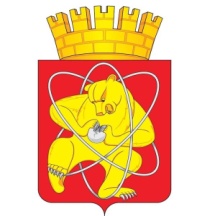 Муниципальное образование «Закрытое административно – территориальное образование  Железногорск Красноярского края»АДМИНИСТРАЦИЯ ЗАТО г. ЖЕЛЕЗНОГОРСКПОСТАНОВЛЕНИЕ     16.01. 2018                                                                                                                                           26Иг. ЖелезногорскОб условиях приватизации нежилого помещения № 65по ул. Григорьева, д. 6Руководствуясь Федеральным законом от 21.12.2001 № 178-ФЗ «О приватизации государственного и муниципального имущества», на основании пунктов 1.5.2, 3.2.4 решения городского Совета ЗАТО Железногорск от 29.06.2006 № 14-72Р «Об утверждении Положения о порядке и условиях приватизации муниципального имущества на территории ЗАТО Железногорск Красноярского края», постановления Совета депутатов ЗАТО г. Железногорск от 14.12.2017 № 26-83П «О согласовании плана приватизации муниципального имущества – нежилого помещения № 65, расположенного по адресу: Красноярский край, ЗАТО Железногорск, г. Железногорск, ул. Григорьева, д. 6»,ПОСТАНОВЛЯЮ:	1. Осуществить приватизацию муниципального имущества – нежилого помещения № 65, расположенного по адресу: Красноярский край, ЗАТО Железногорск, г. Железногорск, ул. Григорьева, д. 6  со следующими условиями:- Способ приватизации – аукцион;- Начальная цена  – 1 505 000,00 рублей;- Задаток – 301 000,00 рублей;- Шаг аукциона – 75 000,00 рублей.2. Утвердить прилагаемый План приватизации муниципального имущества – нежилого помещения № 65, расположенного по адресу: Красноярский край, ЗАТО Железногорск, г. Железногорск, ул. Григорьева, д. 6.3. Комитету по управлению муниципальным имуществом Администрации ЗАТО г. Железногорск (Н.В. Дедова):3.1. Разместить на официальном сайте Российской Федерации в сети «Интернет» для размещения информации о проведении торгов, определенном Правительством Российской Федерации, настоящее постановление в течение десяти дней со дня вступления его в силу.3.2. Разместить на официальном сайте Российской Федерации в сети «Интернет» для размещения информации о проведении торгов, определенном Правительством Российской Федерации информационное сообщение о продаже муниципального имущества в срок, установленный законом.3.3. Осуществить продажу указанного объекта в соответствии с утвержденным планом приватизации.3.4. Разместить на официальном сайте Российской Федерации в сети «Интернет» для размещения информации о проведении торгов, определенном Правительством Российской Федерации информационное сообщение об итогах продажи муниципального имущества в срок, установленный законом.3.5. Обеспечить размещение на официальном сайте муниципального образования «Закрытое административно-территориальное образование Железногорск Красноярского края» в информационно-телекоммуникационной сети «Интернет» информационного сообщения о продаже муниципального имущества и об итогах его продажи в срок, установленный законом.4. Отделу общественных связей Администрации ЗАТО г. Железногорск     (И.С. Пикалова) разместить настоящее постановление на официальном сайте муниципального образования «Закрытое административно-территориальное образование Железногорск Красноярского края» в информационно-телекоммуникационной сети «Интернет» в течение десяти дней со дня вступления его в силу. 5. Контроль над исполнением настоящего постановления  возложить на первого заместителя Главы администрации ЗАТО г. Железногорск                     С.Д. Проскурнина.6. Настоящее постановление вступает в силу с момента его подписания.							       Приложение                                                                              УТВЕРЖДЕН                						      постановлением АдминистрацииЗАТО г. Железногорск                         от 16.01.2018  №  26 ИПЛАН ПРИВАТИЗАЦИИмуниципального имущества – нежилого помещения, расположенного по адресу: Красноярский край, ЗАТО Железногорск, г. Железногорск, ул. Григорьева, д. 6, пом. 65.Основные характеристики объекта1.1. Наименование объекта – нежилое помещение;1.2. Адрес объекта – Красноярский край, ЗАТО Железногорск, г. Железногорск, ул. Григорьева, д. 6, пом. 65;1.3. Год ввода в эксплуатацию – 1960 г.;1.4. Площадь – 166,2 кв.метров;1.5. Назначение – нежилое;Начальная цена объекта –  1 505 000,00 рублей.Рыночная стоимость объекта – 1 500 000,00 рублей. Расходы по приватизации, всего –   5 000,00 рублей.в т.ч.:  техническая инвентаризация – 0,00 рублей.             оценка рыночной стоимости –  5 000,00 рублей.    1.7. Задаток –  301 000,00 рублей.1.8. Шаг аукциона – 75 000,00 рублей.Условия и порядок приватизации2.1.   Способ приватизации – аукцион.Форма подачи предложения о цене приватизируемого имущества – открытая в ходе торгов.Условия участия  в  аукционе,  порядок  проведения аукциона,  определение  победителя и заключение договора. Для участия в аукционе претенденты подают в конкурсную (аукционную) комиссию заявки установленной формы в сроки и порядке, указанном в информационном сообщении.В установленные сроки претенденты заключают с продавцом -Администрация ЗАТО г. Железногорск договор о задатке, обеспечивающий оплату приобретаемого на аукционе имущества. Заявка принимается только после внесения задатка на расчетный счет, указанный в информационном сообщении.Шаг аукциона – 75 000 (семьдесят пять  тысяч) рублей 00 копеек.Критерий выявления победителя: наибольшая цена, предложенная покупателем за приватизируемый объект.По итогам аукциона конкурсной (аукционной) комиссией подписывается протокол. Данный протокол удостоверяет право победителя аукциона на заключение договора купли-продажи имущества.Договор купли-продажи заключается в течение пяти рабочих дней с даты подведения итогов аукциона.Порядок оплаты.Оплата приобретаемого имущества осуществляется покупателем единовременно не позднее 10 рабочих дней со дня заключения договора купли-продажи путем безналичного перечисления денежных средств в бюджет ЗАТО Железногорск.Передача имущества победителю аукциона и оформление прав собственности.Передача имущества победителю аукциона осуществляется по акту приема-передачи в течение пяти календарных дней с момента полной оплаты за приобретенное на аукционе имущество.Оформление перехода права собственности осуществляется в течение 5 рабочих дней после полной оплаты за приобретенное имущество.Расходы, связанные с регистрацией перехода права собственности на приобретенное имущество несет покупатель.Приложение: акт оценки – 1л.Дата рассмотрения комиссией«23» ноября  2017 г.СОГЛАСОВАНОпостановлением  Совета депутатовЗАТО г. Железногорск«14 » декабря  2017 № 26-83ПАКТ ОЦЕНКИмуниципального имущества – нежилого помещения, расположенного по адресу: Красноярский край, ЗАТО Железногорск, г. Железногорск, ул. Григорьева, д. 6, пом. 65.Начальная цена объекта – 1 505 000 (один миллион пятьсот пять тысяч) рублей 00 копеек. Оценка рыночной стоимости была произведена независимым  оценщиком ИП Романченко Е.В.Дата рассмотрения комиссией - «23» ноября 2017 г.	        Глава  администрацииЗАТО г. Железногорск                                        С.Е. ПешковПредседатель комиссии по приватизации  Проскурнин С.Д.Члены комиссииБелоусова Ю.А.Белошапкина Н.Ф.Дедова Н.В.Захарова О.В.Лапенков В.В.Сергейкин А.А.Соловьева Н.И.Теплых В.П.Шаранов С.Г.Приложение № 1к плану приватизациимуниципального имущества – нежилого помещения, расположенного  по адресу: Красноярский край, ЗАТО Железногорск, г. Железногорск, ул. Григорьева, д.6, пом. 65   ОбъектБалансовая стоимость, руб.Износ, руб.Остаточная стоимость, руб.Рыночная  стоимость, руб. (без учета НДС)Нежилое помещение, г. Железногорск, ул. Григорьева, д. 6, пом. 65.937 926,00403 413,38534 512,621 500 000,00Председатель комиссии по приватизации  Члены комиссии	Проскурнин С.Д.Белоусова Ю.А.Белошапкина Н.Ф.Дедова Н.В.Захарова О.В.Лапенков В.В.Сергейкин А.А. Соловьева Н.И.Теплых В.П.  Шаранов С.Г.